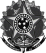 MINISTÉRIO DA EDUCAÇÃOSecretaria de Educação Profissional e TecnológicaInstituto Federal de Educação, Ciência e Tecnologia do Rio Grande do SulCampus CanoasDireção-GeralANEXO IVFORMULÁRIO DE AVALIAÇÃO DA PRESTAÇÃO DE CONTASServidor solicitante:Local do evento:Valor solicitado:Valor utilizado:Entregou prestação de contas no prazo?  (   ) Sim   (   ) NãoValor aprovado:Prestação de contas:(     ) Aprovada		(     ) Reprovada		(      ) Aguardando adequaçõesObservações:_____________________________________________________________________________________________________________________________________________________________________________________________________________________________________________________________________________________________________________________________________________________________________________________________________________________________________________________________________________________________________________________________________________, __ de ______ de 20__.___________________________________     Direção-Geral do Campus CanoasCONDIÇÕES PARA APROVAÇÃO DA PRESTAÇÃO DE CONTASSimNãoNão se aplicaA prestação de contas está preenchida corretamente?Apresentou comprovação de despesas com passagens aéreas?Apresentou comprovação de despesas com passagens terrestres?Apresentou comprovação de despesas com taxas de inscrição?Apresentou comprovação de despesas com hospedagem?Apresentou comprovação de despesas com transporte individual ou serviços de transporte por meio de aplicativo de carona remunerada?Entregou certificado de apresentação do trabalho no evento?